RASSELA MALINDAJalan Timur indah, Gading Cempaka, Bengkulu. 38229HP: +6281919424937   Email: rasselamalinda@yahoo.co.id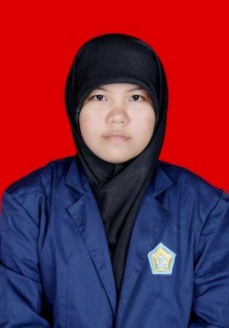 DAFTAR RIWAYAT HIDUPKEMAMPUAN INTI DAN PENGALAMANMahasiwi program studi Bahasa Inggris di Univerisitas Bengkulu, dengan IPK Terakhir 3,4.Memiliki kemampuan Bahasa Inggris yang fasih dan lancar. Memiliki skill debat dan Public Speaking yang bagusBerpengalaman di bidang kepemimpinan organisasi dan manajemen organisasiBIODATATempat Tanggal lagir		:	Samarinda, 15 maret 1992Jenis kelamin			:	PerempuanKebangsaan			:	IndonesiaAlamat			:	Jalan Timur Indah, Gading Cempaka, Bengkulu.Bengkulu, 38229.				Email 				:	rasselamalinda@yahoo.co.idHP				:	 +6281919424937RIWAYAT PENDIDIKAN2010- Sampai sekarang  :		Bengkulu University, IndonesiaKualifikasi		:		 IPK Terakhir  3.42007 – 2010		: 	SMA Negeri 4 Kota Bengkulu, IndonesiaKulifikasi                   : 		Penghargaan dan tropi sebagai Siswa berprestasi dibidang bahasa inggris angkatan 2007.	Pencapaian akademik yang bagus selama tiga tahun (juara kelas dan 5 besar juara umum)2004 – 2007		:	SMP Negeri 14  Kota Bengkulu, IndonesiaKualifikasi                 : 		Ketua OSIS  periode   2005-2006Tiga besar peraih nilai UN tertinggi tahun kelulusan 20071999-2004		SD Negeri 61 Kota Bengkulu , Indonesia.Kualifikasi                :		Pencapaian akademik yang baik selama 6 tahunPENGALAMAN ORGANISASIOSIS  SMPN 14 Bengkulu, 2005-2006HIMAGRIS FKIP Universitas Bengkulu, 2011-2012.Koperasi Mahasiswa Universitas Bengkulu 2011-Sampai sekarang Eksekutif Wilayah Liga mahasiswa Nasional untuk Demokrasi,2012-sampai sekarangSekolah Kader Bangsa-SKB , 2010-2012.Bengkoeloe Moeda Community,2012-Sampai sekarangKMP3 (koalisi mahasiswa peduli pasar panorama), 2013Sekolah Gender, 2012-sampai sekarang	PENGALAMAN KERJAGuru Privat Bahasa Inggris Pelatih debatPRESTASIGrand Finalist di  National University English Debate Championship, seleksi internal UNIB 2011.Runner-up di National University English Debate Championship, seleksi internal UNIB 2012.Runner-up of National University English Debate Championship seleksi internal UNIB 2013.Runner-up di Debat Pendidikan UNP, Padang, Level Regional, 2011.Juara 1  di  Kejuaraan Debat UNIB yang diadakan oleh Bagian kemahasiswaan UNIB, 2012.Juara 1 di  Kejuaraan debat di DIES NATALIS UNIB, 2012.Grand finalist  di  National Universities English Debate Championship, Tingkat Kopertis II , STBA TEKHNOKRA, Lampung, 2013.Quarterfinalist di National Universities English Debate Championship, Tingkat National, POLSRI, Palembang, 2013.Juara 1 lomba menulis puisi, UKM MOSTANEER, UNIB, Tingkat SUMBAGSEL , 2012.Juara 2 lomba menulis puisi, UKM   FOSI, UNIB, SUMBAGSEL Level, 2012.Juara 3 lomba menulis wssai  Gagasan Moeda membangun, Bengkulu, 2013.Perwakilan Bengkulu di  YOUTH ESN, Sampoerna School of Education, Jakarta, 2012.Penerima beasiswa XL FUTURE LEADERS, Batch 1, 2012-2014. Proyek social terbaik di  Indonesian Movement Conference (IMC), PRASETYA MULYA BUSSINESS SCHOOL, 2013, Jakarta.Peserta di  KPK YOUTH CAMP, Bogor, 2012.LANGUAGE PROFICIENCYLanguage				Writing				SpeakingIndonesia				Native					     NativeEnglish				Fluent				                 FluentPENGEMBANGAN PROFESIIONALDETAIL PERSONALKesehatan		:Baik; non-smokerInterests		: Pendidikan, politik, advokasi masyarakat dan bukuKeahlian Presentasi formalTeam Building